Date Received  _________________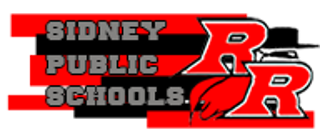 
Sidney Raiders Early Learning Program2024 – 2025 ApplicationPlease bring the following information with you when turning in your application.        □ Child’s birth certificate	                      □ Child’s immunization                             □ Proof of Residence (utility bill, phone bill, etc.  Child InformationLast Name: _________________ First Name: ___________________  Middle Name: _______________Date of Birth: ___ /___ /____ 		  Age: _____  		 Gender: □Male   □Female       Race: _____________	Social Security Number: ________________Student lives with (Check all that apply):□Mother 			□Stepfather 			□Other: ___________□Father 			□Foster Parents□Stepmother 		□RelativesWhat language did your child first learn to speak? ____________What language is most often spoken by your child? ____________What is the language primarily spoken in your home? ___________Was your child born under 5.5 pounds or less than 37 weeks?      □ Yes  □NoHas your child attended other preschool or school?   □ Yes  □No       If yes, where?: _________________________Does your child receive services?  □ Yes  □No     If yes, for?: □ Speech  □504   □ ISFP   □IEP   □Occupational Therapy   □Physical Therapy ***This will not affect your child’s acceptance. It is to be used to help us prepare for your child’s needs.Does your child have any health concerns?  □ Yes  □No     If yes, explain: _____________________________________________________***This will not affect your child’s acceptance. It is to be used to help us prepare for your child’s needs.Is your child potty trained?  □ Yes  □NoGeneral InformationLiving Address: ______________________    	Is this: □ Permanent   □Temporary City: __________________     State: _____________		Zip Code: __________Mailing Address (If different): __________________ City: __________________     State: _____________		Zip Code: __________Is your family currently homeless? □ Yes  □No***Homeless families include those families living temporarily in shelters, motels, vehicles; and families who frequently move to homes of family members and friends.Household InformationPrimary AdultLast Name: ________________   First Name: _________________	Middle Name: _______________Address: ____________________  City: _________  State: ______   Zip Code: ________Cell Phone: ________________  Work Phone: ______________ Email: __________________________Date of Birth: ___ /___ /____   Gender: □Male     □Female    Race: _____________   Does child live with you: □Full Time    □Part Time   □Visitation   □OtherEducation Level: □Less than 12th grade  □High School diploma/GED   □Some College  □College Degree  □OtherEmployment Status: □ Unemployed □Full Time  □Part Time   □Disabled   □Retired   □Student   □OtherEmployer Name: ________________Relationship to Child:  □Biological Parent   □Grandparent        □Step Parent		   □Foster Parent	  □Adopted Parent   □Other (Explain) ______________Secondary Adult (If applies)Last Name: ________________   First Name: _________________	Middle Name: _______________Address: ____________________  City: _________  State: ______   Zip Code: ________Cell Phone: ________________  Work Phone: ______________ Email: __________________________Date of Birth: ___ /___ /____   Gender: □Male     □Female    Race: _____________   Does child live with you: □Full Time    □Part Time   □Visitation   □OtherEducation Level: □Less than 12th grade  □High School diploma/GED   □Some College  □College Degree  □OtherEmployment Status: □ Unemployed □Full Time  □Part Time   □Disabled   □Retired   □Student   □OtherEmployer Name: _________________Relationship to Child:    □Biological Parent   □Grandparent        □Step Parent		     □Foster Parent	    □Adopted Parent   □Other (Explain) ______________Third Adult (If applies)Last Name: ________________   First Name: _________________	Middle Name: _______________Address: ____________________  City: _________  State: ______   Zip Code: ________Cell Phone: ________________  Work Phone: ______________ Email: __________________________Date of Birth: ___ /___ /____   Gender: □Male     □Female    Race: _____________   Does child live with you: □Full Time    □Part Time   □Visitation   □OtherEducation Level: □Less than 12th grade  □High School diploma/GED   □Some College  □College Degree  □OtherEmployment Status: □ Unemployed □Full Time  □Part Time   □Disabled   □Retired   □Student   □OtherEmployer Name: _________________Relationship to Child:    □Biological Parent   □Grandparent        □Step Parent		     □Foster Parent	    □Adopted Parent   □Other (Explain) ______________Other Family Members that Reside with Child in the Home:First Name: _________________   Last Name: __________________	Gender:  □Male    □FemaleDate of Birth: ___ /___ /____  Relationship to Child: ______________ Race: _____________First Name: _________________   Last Name: __________________	Gender:  □Male    □FemaleDate of Birth: ___ /___ /____  Relationship to Child: ______________ Race: _____________First Name: _________________   Last Name: __________________	Gender:  □Male    □FemaleDate of Birth: ___ /___ /____  Relationship to Child: ______________ Race: _____________First Name: _________________   Last Name: __________________	Gender:  □Male    □FemaleDate of Birth: ___ /___ /____  Relationship to Child: ______________ Race: _____________Emergency Contacts other than the Parent(s) or Guardian(s)Contact #1First and Last Name: ____________________________    Relationship to Child: _______________ Release Child To?      □ Yes   □ NoAddress: ________________________ City: _________ State: ______ Zip Code: _________Phone Number: ______________________  Phone Number #2: ______________________Contact #2First and Last Name: ____________________________    Relationship to Child: _______________ Release Child To?      □ Yes   □ NoAddress: ________________________ City: _________ State: ______ Zip Code: _________Phone Number: ______________________  Phone Number #2: ______________________Contact #3First and Last Name: ____________________________    Relationship to Child: _______________ Release Child To?      □ Yes   □ NoAddress: ________________________ City: _________ State: ______ Zip Code: _________Phone Number: ______________________  Phone Number #2: ______________________I UNDERSTAND THAT I AM NOT GUARANTEED A SPOT IN SIDNEY RAIDERS EARLY LEARNING PROGRAM. I CERTIFY THAT THIS INFORMATION IS TRUE AND CORRECT. IF ANY PART IS FALSE, MY PARTICIPATION IN THIS PROGRAM MAY BE TERMINATED AND I MAY BE SUBJECT TO LEGAL ACTION.Parent/Guardian (Print Name) ________________________________	Parent/Guardian (Sign Name) ___________________________________	Date _________________Verifying Staff Member ________________________________________	Date _________________